	
       2022		                 PÁLYÁZATI ADATLAP 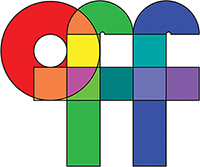  VESZPRÉM	                        A  PÁLYAMUNKA ADATAI			     		                 „Jelképünk: Gizella királyné”A pályamunka címe: …………………………………………………………………………………
Első pályázat: 			igen ○				nem ○
Kategória: …………………………………………………………
A pályamunka mérete: szélesség:…………………  cm 	    hosszúság:………………………cm
Készítés éve: ……………………………………..

Alkalmazott technikák: ………………………………………………………………………………..

A pályamunka inspirációja: (kb. 5 sor) 
……………………………………………………………………………………………………………………………………………………………………………………………………………………………………………………………………………………………………………………………………………………………………………………………………………………………………………………………………………………………………………………………………………………………………………………………..
--------------------------------------------------------------------------------------------------------------------------
						A PÁLYÁZÓ ADATAI 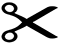 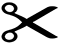 Egyéni pályázó vagy csoport neve: ……………………………………………………………………………
Első pályázat: 				igen ○				nem ○
Egyéni pályázó céhtagsági száma: ……………………

Pályamunka címe: ………………………………………………………………………………………………

	Postai címe: ……………………………………………………………………………………………..
	
	Telefonszám: ……………………………… E-mail: …………………………………………………..
A pályamunkát 
	○ a fesztivál helyszínén személyesen átveszem
	○ a fesztivál helyszínén ……………………………………………………………..veszi át helyettem
	○ a fesztivál után postán kérem vissza	Postázási név és cím: …………………………………………………………………………………

Nyilatkozat: 
A pályázati kiírásban közölt feltételeket elfogadom, a 4.000,-Ft pályázati díjat, azaz négyezer forint pályázati díjat befizetem: Márkófolt Varrókör Egyesület számlaszáma: OTP 11748007-20194695
A munkát határidőn belül a megadott címre eljuttatom.  

								……………………………………………………
										   Pályázó aláírása